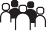 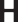 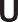 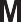 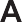 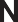 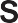 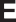 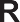 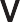 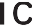 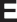 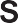  REQUEST FOR PROPOSALS (RFP)STATE OF MARYLANDDEPARTMENT OF HUMAN SERVICESHOWARD COUNTY DEPARTMENT OF SOCIAL SERVICESTHE JOBS PROGRAMHOW/FIA/18-001-SAMENDMENT NO. 8January 26, 2018Dear Prospective Offerors: This amendment is being issued to amend certain information in the above-named RFP. All information contained herein is binding on all Offerors who respond to this RFP. Specific parts of the RFP have been amended. The changes are listed below. New language has been double underlined and marked in bold (i.e. word), and language that has been deleted has been marked with a strikethrough (i.e. word). Attachment P has been REPLACED:  Attachment P – Anticipated Work Activities and Documentation RequirementsThe Federally Defined Core and Non-Core Activities in the charts on page 140 haves been revised and *JBS (JBM, JBT,   --Job Search/Job Readiness (including Substance Abuse Treatment, Mental Health Treatment and Rehabilitation Services) activities have been clarified.REVISED Response to Question #42 in Questions and Answers #2QUESTION: To clarify the memo on p. 178, are “J” coded activities counted as Core Work Activities prior to exhausting countable hours (240/360/420 or 4 consecutive weeks), and Non-Core Work Activities thereafter?OLD RESPONSE: Yes, that is correct.REVISED RESPONSE: When “J” Coded activities become non-countable activities after exhausting allowable hours or 4 consecutive weeks, they are not billable.  Please refer to page 180 of ATTACHMENT U – FIA ACTION TRANSMITTAL 10-06.Offerors are reminded that they must acknowledge receipt of all amendments issued against the RFP in their Transmittal Letter (see RFP §§ 4.12 and 5.4.2.3). If you require clarification of the information provided in this amendment, please contact me at (410) 872-8268, or via email at Joe.Reese@maryland.gov. By: Joe ReeseJoe ReeseProcurement Officer